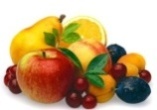 	Jedilnik 	Od 1. 6. do 5. 6. 2020Kuhinja si pridržuje pravico do spremembe jedilnika.                                                                                               Sadni krožnik sestavlja mešano sezonsko sveže sadje: jabolko, ananas, mandarina, hruška, banana, melona, pomaranča, klementina, jagode, marelice, paprika, korenček, k. zelje, ..   Otroci imajo ves čas na voljo vodo ali nesladkan čaj.DanZajtrkMalicaKosiloP.malicaPonedeljek1. 6.polbeli kruhpuranja šunkakakavsadno-zelenjavni krožnikprežganka z jajcemrižota (tri žita) s puranjim mesomparadižnikova solatavodaosje gnezdoTorek2. 6.ovsen kruhribji namazčajsadno-zelenjavni krožnikzelenjavna juha sirovi tortelini z drobtinami zelena solata vodariževi vafljisadjeSreda             3. 6.ržen kruhsirrazredčen 100% soksadno-zelenjavni krožnikgoveja juha z zakuho piščančje kračke krompirjeva solata z zeljemvodamlečni rižČetrtek4. 6.kus kus na mlekusadno-zelenjavni krožniktestenine z milansko omako pesa v solati vodaželvicasadjePetek		5. 6.pirina kajzericabela kavasadno-zelenjavni krožnikfižolova enolončnica z EKO junčjim mesomnarastek iz prosene kaše z jabolkipolbeli kruhvodanavadni jogurt